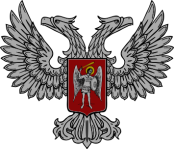 АДМИНИСТРАЦИЯ  ГОРОДА  ГОРЛОВКАРАСПОРЯЖЕНИЕглавы администрации08  июня 2017 г.						                  № 440-рг. ГорловкаОб установлении на территориигорода       Горловка       особогопротивопожарного режимаС целью обеспечения пожарной безопасности, защиты жизни и здоровья граждан, имущества физических и юридических лиц, государственного и муниципального имущества от пожаров в период установившейся сухой жаркой погоды, руководствуясь статьей 39 Закона Донецкой Народной Республики «О пожарной безопасности», п. 3.5, 4.1 Положения об администрации города Горловка, утвержденного распоряжением главы администрации города Горловка от 13 февраля 2015 года № 1-р Установить особый противопожарный режим на всей территории города Горловка в период с 09 июня 2017 года по 01 сентября 2017 года.Запретить на данный период сжигание растительности, растительных остатков, мусора и других предметов, в том числе разведение костров в местах отдыха граждан,  проведение пожароопасных работ с применением открытого огня на участках, расположенных в непосредственной близости от строений и мест с наличием растительности. Для исключения возможности распространения огня при пожарах сельскохозяйственного назначения на здания и сооружения населенных пунктов, расположенных в непосредственной близости от земель сельскохозяйственного назначения, обеспечить устройство защитных противопожарных полос, удаление растительности.4. Рекомендовать Государственному пожарно-спасательному отряду города Горловка МЧС Донецкой Народной Республики (Никитенко):4.1. Для проведения противопожарной пропаганды разрабатывать,  изготавливать и распространять наглядную агитацию:по предупреждению пожаров от неосторожного обращения с огнем в лесных насаждениях, вблизи сухостоев и полей;об опасности неконтролируемых горений сухого мусора (в том числе на приусадебных участках);4.2. Организовать через городские средства массовой информации информирование населения о соблюдении требований пожарной безопасности в период сухой и жаркой погоды;4.3. Организовать еженедельное проведение профилактических рейдов по частному сектору с информированием и распространением среди населения памяток о мерах пожарной безопасности в период сухой и жаркой погоды.5. Рекомендовать руководителям сельскохозяйственных предприятий, главам крестьянско-фермерских хозяйств, собственникам и арендаторам земель сельскохозяйственного назначения (СООО «Гурты», ФЛП Попов Ю.Н., ФЛП Белов С.В., ФЛП Ляшенко В.А., ООО «Восход-Агро», ФЛП Моисеенко А.А.):5.1. Провести опашку хлебных полей полосой не менее 4 метров шириной в местах прилегания их к лесным массивам, степной полосе, автомобильным дорогам и железнодорожным путям; 5.2. Установить на хлебных полях вдоль автомобильных дорог предупреждающие знаки и таблички по пожарной безопасности и на противопожарную тематику;5.3. Запретить выжигание сухой растительности и ее остатков на землях различного целевого назначения;5.4.  Провести опашку скирд защитной полосой не менее 4 метров шириной;5.5. Оборудовать места постоянного складирования грубых кормов ограждением и молниезащитой.6. Главам районных, поселковых и сельской администраций г. Горловка, управлению жилищно-коммунального хозяйства администрации г. Горловка (Конев):6.1.  Организовать работы по очистке придомовых территорий от сухой растительности, поросли;6.2. Проинформировать коммунальные предприятия по обслуживанию жилого фонда о запрете  разжигания костров, сжигания отходов вблизи зданий и сооружений (на расстоянии менее 15 метров);6.3. Организовать проведение внеплановых противопожарных инструктажей с работниками коммунальных предприятий по обслуживанию жилого фонда о соблюдении мер пожарной безопасности на производстве и в быту, в лесах и других местах неорганизованного отдыха.    7. Рекомендовать Государственному предприятию «Горловское лесное хозяйство» (Козодой):7.1. Очистить территорию вокруг лесных массивов от сухой растительности, поросли;7.2. Запретить разведение костров, сжигание отходов на территориях лесных массивов;7.3. Выполнить устройство минерализованных полос и обеспечить уход за ними;7.4. Запретить проезд авто-, мото-, транспорта по дорогам, проходящим через лесные массивы.8. Контроль за исполнением распоряжения возложить на первого заместителя главы администрации города Горловка Калиниченко П.В.И.о. главы администрации 						И.С. ПРИХОДЬКО